Tunxis Wellness Programs – TUNXIS.EDU/COUNSELINGLIMITED SEATS-SIGN UP TODAY:  https://forms.office.com/r/EPdiqF49e3  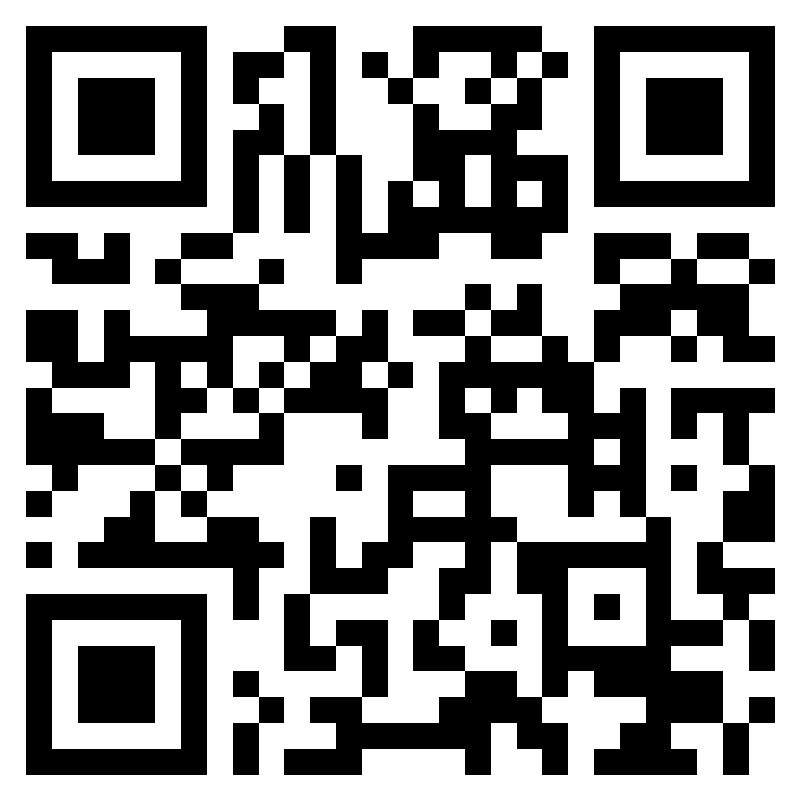 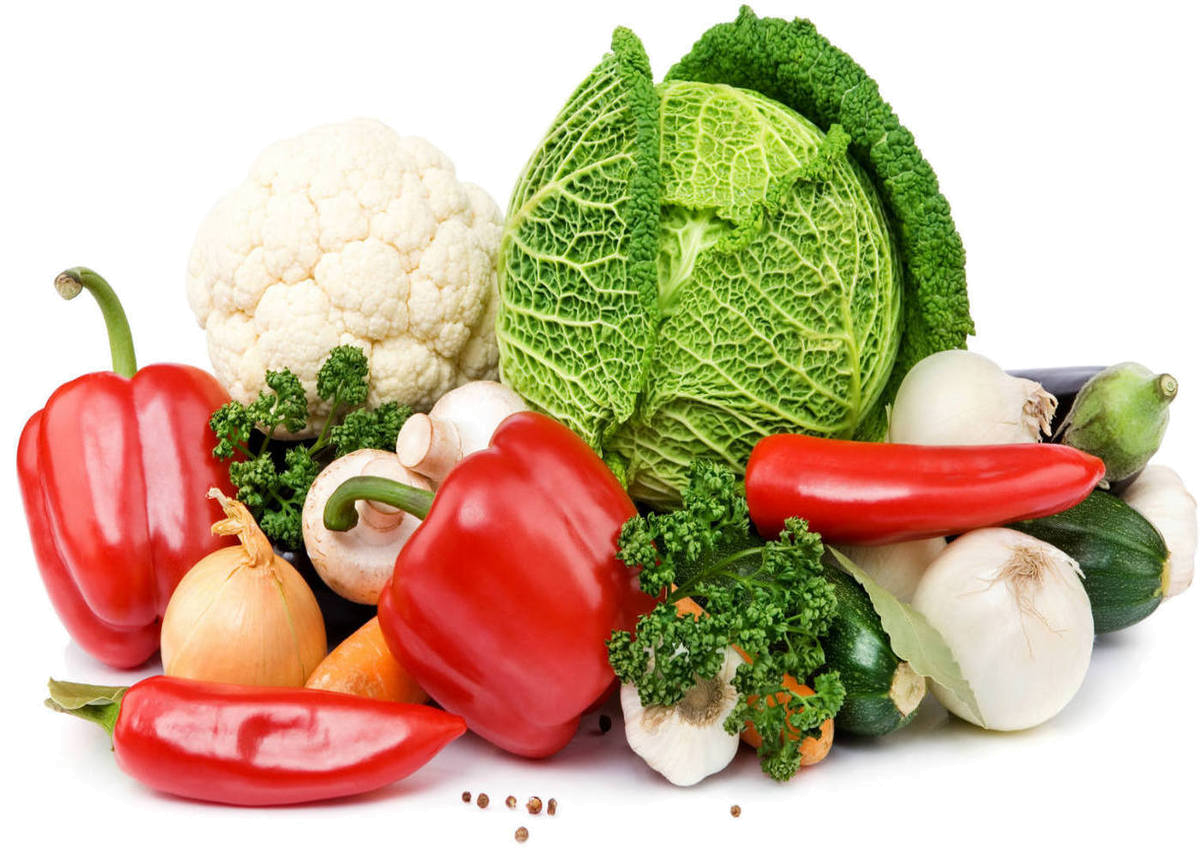 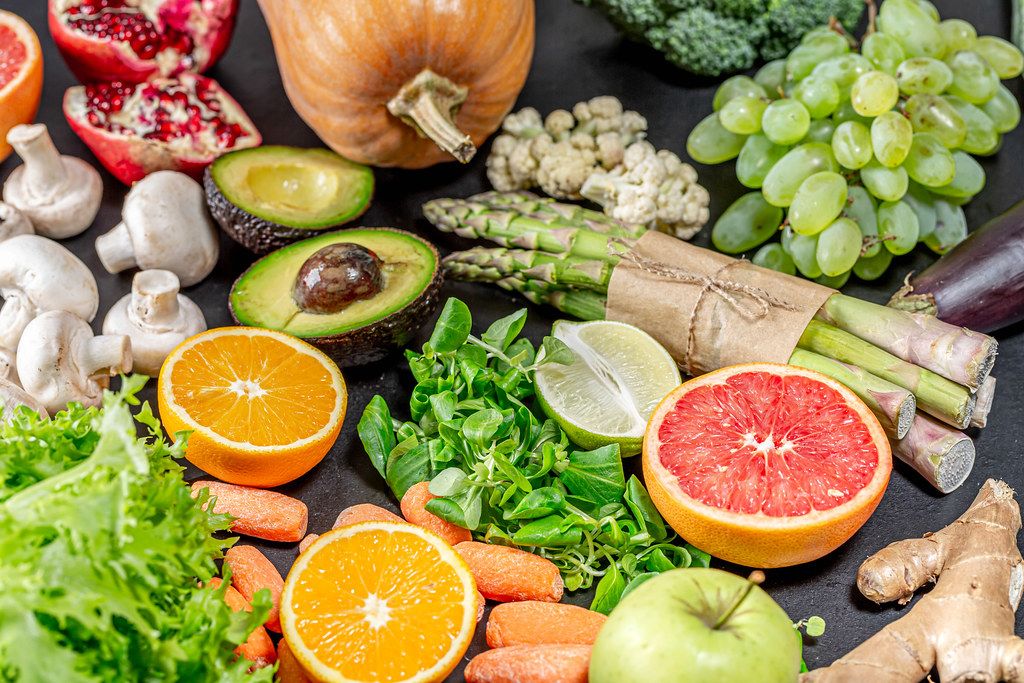 Healthy eating on a budget Free workshopTuesday, February 21, 2:30-4:00Founders HallLearn how to make 7 meals for $35!Walk away with a couple of FREE meals!Workshop presented by professional chef,Stacey Smith of Smith’s Food ServiceThe R&R - Visit the Relaxation & Resource Room, Inside the ASTC, Room 6-109For event questions, email tx-counseling@tunxis.edu 